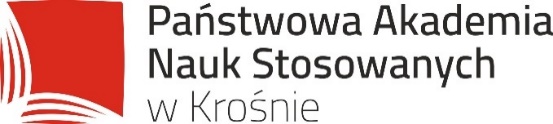 *The exam is part of Practical English Exam comprising listening, writing, reading, use of English and speakingCourse catalogueField of study (ENG/PL): Philology specialising in English Philology / Kierunek Filologia w zakresie Filologii angielskiejAcademic year 2023/2024Semester: springName of subjectECTSNumber of hoursForm of classLanguageExamYEAR IYEAR IYEAR IYEAR IYEAR IYEAR IPractical English (Use of English)490WorkshopEnglishNoPractical English (Reading)115WorkshopEnglishNoPractical English (Speaking and Listening)120WorkshopEnglishNoPractical English (Writing)115WorkshopEnglishNoPractical English (Grammar)345WorkshopEnglishNoPractical English (Practical Phonetics and Phonology)215WorkshopEnglishNoPractical English (Grammar in Context)115WorkshopEnglishNoIntroduction to Linguistics230LectureEnglishYesDescriptive Grammar (morphology and syntax)230WorkshopEnglishYesHistory and Varieties of English215WorkshopEnglishYesEnglish Literature230ClassEnglishYesGlobal Understanding230WorkshopEnglishNoAmerican Culture and Institutions215 + 15Lecture + ClassEnglishNoAmerican History115LectureEnglishNoYEAR IIYEAR IIYEAR IIYEAR IIYEAR IIYEAR IIPractical English (Use of English)230WorkshopEnglishYes*Practical English (Reading)115WorkshopEnglishYes*Practical English (Speaking and Listening)115WorkshopEnglishYes*Practical English (Writing)115WorkshopEnglishYes*English Literature (with Introduction to Literary Studies)230ClassEnglishYesAmerican Culture and Institutions215 + 15Lecture + ClassEnglishNoDidactics: Lesson Planning230ClassEnglishYesPractical Spanish (continuation)490WorkshopSpanish / PolishNoBusiness Communication115WorkshopEnglishNoYEAR IIIYEAR IIIYEAR IIIYEAR IIIYEAR IIIYEAR IIIPractical English (Use of English)115WorkshopEnglishYes*Practical English (Reading)115WorkshopEnglishYes*Practical English (Speaking and Listening)115WorkshopEnglishYes*Practical English (Writing)115WorkshopEnglish Yes*American Literature230ClassEnglishYesPragmatics with Elements of Semantics230WorkshopEnglishYesDidactics: Teaching English in Primary School230WorkshopEnglishYesDidactics: Challenges in the Profession of a Foreign Language Teacher215WorkshopEnglishYesPractical Spanish (continuation)345WorkshopSpanish / PolishYesOptional coursesAcademic year 2023/2024Semester: springOptional coursesAcademic year 2023/2024Semester: springOptional coursesAcademic year 2023/2024Semester: springOptional coursesAcademic year 2023/2024Semester: springOptional coursesAcademic year 2023/2024Semester: springOptional coursesAcademic year 2023/2024Semester: springOptional coursesAcademic year 2023/2024Semester: springOptional coursesAcademic year 2023/2024Semester: springNoName of course (ENG)Name of course (PL)Semester Number of ECTS creditsForm of classLanguageExam(yes/no)Polish for ForeignersJęzyk polski dla obcokrajowcówspring4auditorium exercisesEnglishnoIntroduction to PolandWprowadzenie do nauki o Polscespring4auditorium exercisesEnglishno